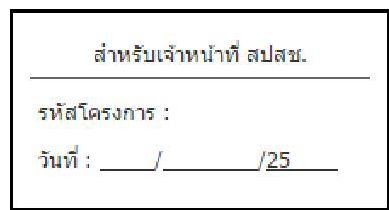 แบบเสนอโครงการกองทุนตำบลชื่อโครงการกิจกรรมควรสั้น กระชับ เข้าใจง่าย และสื่อสาระของสิ่งที่จะทำอย่างชัดเจน ควรระบุชื่อชุมชนในชื่อโครงการเพื่อความสะดวกในการค้นหา  โครงการเพื่อชีวิตสดใสวัยสูงอายุ ประจำปีงบประมาณ 25603.ผู้รับผิดชอบโครงการ** ผู้รับผิดชอบโครงการ หมายถึง ผู้ดำเนินการหลักของโครงการ อาจเป็นหรือไม่เป็นหัวหน้าองค์กรก็ได้คุณสมบิติการเสนอโครงการผู้รับผิดชอบโครงการและผู้ร่วมรับผิดชอบโครงการอย่างน้อย 3-5 คน อาจประกอบด้วยผู้ใหญ่บ้านหรือประธานชุมชน สมาชิก อบต. เจ้าหน้าที่สาธารณสุข ข้าราชการที่อยู่ในชุมชน หรือตัวแทนกลุ่มต่างๆ ในชุมชนที่มีอยู่เดิม เช่น กลุ่มออมทรัพย์ ชมรมผู้สูงอายุ หรือกลุ่มอื่นๆ เป็นองค์ประกอบหลักในการดำเนินโครงการ ต้องมีภูมิลำเนาอยู่ในหมู่บ้าน หรือตำบลนั้นๆ มีความตั้งใจ/ความมุ่งนั้นอดทนในการพัฒนา'โครงการ มีศักยภาพที่จะบริหาร  จัดการโครงการให้สำเร็จไต้และมีโครงสร้างการบริหารจัดการโครงการที่ชัดเจน 1. ชื่อ-นามสกุลผู้รับผิดชอบโครงการคำนำหน้าชื่อ........นาง.......  ชื่อ......ยุพิน	นามสกุล.......สาเมาะ	ตำแหน่งในชุมชน.....ประธานอาสาสมัครสาธารณสุขเขตโรงพยาบาลกะพ้อ	 เลขที่ประจำตัวประชาชน 13 หลัก  3-6203-00211-38-3  ที่อยู่ปัจจุบันที่ตามบัตรประชาชน  บ้านเลขที...... 30/4	 หมู่ที่..........7 	 ตรอก/ซอย............-	 ถนน.......-	ตำบล/แขวง.......กะรุบี	อำเภอ/เขต.........กะพ้อ	 จังหวัด........ปัตตานี	รหัสไปรษณีย์........94230	 เบอร์โทรศัพท์ที่ติดต่อได้สะดวก..........084-4526574	เบอร์มือถือ...........083-0572919	 โทรสาร............ -	อีเมล์.......dah2512	 @ ……Hotmail.com	4. รายชื่อผู้ร่วมทำโครงการ/คณะทำงาน (อย่างน้อย 3-5 คน)รายชื่อผู้ร่วมรับผิดชอบโครงการคนที่ 1คำนำหน้าชื่อ.....นางสาว........ชื่อ.......มาสนา	นามสกุล...........ซิบะ...............................ตำแหน่งในชุมชน.................อาสาสมัครสาธารณสุขเขตโรงพยาบาลกะพ้อ	................................................เลขที่ประจำตัวประชาชน 13 หลัก  3-9411-000092-67ที่อยู่ปัจจุบันที่ตามบัตรประชาชนบ้านเลขที่.......22/6	 หมู่ที่..........7	 ตรอก/ซอย......................  -	..............................................ถนน...............-................ตำบล/แขวง.............กะรุบี	อำเภอ/เขต...............กะพ้อ.........................จังหวัด...........ปัตตานี.........................รหัสไปรษณีย์..................94230............................................................	เบอร์โทรศัพท์ที่ติดต่อได้สะดวก............................-....................เบอร์มือถือ......082-8251855........................โทรสาร..............-..................อีเมล์....................-.....................@............................................................บทบาทหน้าที่/ความรับผิดชอบในโครงการนี้............อาสาสมัครสารธารณสุขประจำหมู่บ้าน.............................รายชื่อผู้ร่วมรับผิดชอบโครงการ คนที่  2คำนำหน้าชื่อ.......นางสาว...............ชื่อ..................ไซหม๊ะ.................	นามสกุล....................วาโละ...................ตำแหน่งในชุมชน...........อาสาสมัครสาธารณสุขเขตโรงพยาบาลกะพ้อ	...................................................รายชื่อผู้ร่วมรับผิดชอบโครงการคนที่  3คำนำหน้าชื่อ.....นางสาว........ชื่อ.......ต่วนนูรมา	นามสกุล...........มือฆะ...............................ตำแหน่งในชุมชน.................อาสาสมัครสาธารณสุขเขตโรงพยาบาลกะพ้อ	................................................เลขที่ประจำตัวประชาชน 13 หลัก  3-9411-000510-54ที่อยู่ปัจจุบันที่ตามบัตรประชาชนบ้านเลขที่.......73/7	 หมู่ที่..........2	 ตรอก/ซอย......................  -	..............................................ถนน...............-................ตำบล/แขวง.............กะรุบี	อำเภอ/เขต...............กะพ้อ.........................จังหวัด...........ปัตตานี.........................รหัสไปรษณีย์..................94230............................................................	เบอร์โทรศัพท์ที่ติดต่อได้สะดวก............................-....................เบอร์มือถือ......086-2881696........................โทรสาร..............-..................อีเมล์....................-.....................@............................................................บทบาทหน้าที่/ความรับผิดชอบในโครงการนี้............อาสาสมัครสารธารณสุขประจำหมู่บ้าน.............................	ผู้ใหญ่บ้าน  5  หมู่บ้าน		หมู่ที่  1  นายมักตา		ติพอง		หมู่ที่  2  นายมะตอเฮ		ซิบะ		หมู่ที่  3  นายมะเปาซี		กะนิ			หมู่ที่  4  นายต่วนซาการียา  	ตงคอเมา		หมู่ที่  5  นายมัสแลน  		มะสะโต		หมู่ที่  7  นายอายุ  		ยูโซะ	อาสาสมัครสาธารณสุขประจำหมู่บ้าน  จำนวน  5  หมู่บ้าน  48  คน6.  ระยะเวลาดำเนินงาน	วันเริ่มต้น  1  มกราคม  2560  กำหนดเสร็จ  30  กันยายน  25607.  รายละเอียดโครงการ	ผู้สูงอายุเป็นทรัพยากรที่มีค่าของชีวิต  เพราะเป็นผู้ที่สามารถถ่ายทอดความรู้และประสบการณ์  ทั้งยังเป็นผู้นำทำประโยชน์แก่สังคม  หากผู้สูงอายุมีสุขภาพร่างกายแข็งแรง  และจิตใจดีก็จะเป็นมิ่งขวัญของครอบครัว  และเป็นผู้ถ่ายทอดมรดกทางวัฒนธรรมให้ลูกหลานและเยาวชนได้เป็นอย่างดี  การนี้ทางชมรมอสม.  จึงเป็นอีกส่วนหนึ่งที่จะช่วยดูแลส่งเสริมสุขภาพผู้สูงอายุได้	จากการเปลี่ยนแปลงของสิ่งแวดล้อมและทางสังคม  เศรษฐกิจ  ประกอบด้วยความเจริญด้านวิทยาศาสตร์  และเทคโนโลยีที่สูงขึ้น  จึงส่งเสริมให้ผู้สูงอายุ  ส่วนใหญ่ปรับตัวไม่ทันต่อสถานการณ์ต่างๆ  ก่อให้เกิดภาวะด้านจิตใจ  เกิดความเครียด  ขาดการพักผ่อนหย่อนใจ  ส่งผลกระทบให้การดำเนินชีวิตเปลี่ยนแปลงไป  ขาดความสนใจในการออกกำลังกายที่ถูกต้องและเหมาะสม  และการบริโภคอาหารที่เหมาะสมพอสมควร  เพื่อให้มีภาวะโภชนาการที่ดี  ลดการเจ็บป่วยของโรคต่างๆ ความพิการ  จึงอาจเกิดขึ้นได้จากสาเหตุของโรคหัวใจ  โรคความดันโลหิตสูง  โรคเบาหวาน  โรคหลอดเลือดในสมองอุดตัน  เป็นต้น  ดังนั้น  เพื่อให้เกิดการดูแลผู้สูงอายุในพื้นที่อย่างทั่วถึง  จึงได้จัดทำโครงการเพื่อชีวิตสดในวัยสูงอายุเพื่อให้ผู้สูงอายุดูแลสุขภาพของตนเองได้อย่างถูกต้อง  และเกิดความร่วมมือช่วยเหลือซึ่งกันและกันอย่างต่อเนื่อง2. ท่านมีขั้นตอนการพัฒนาหรือเขียนโครงการนี้อย่างไร  (เช่น  การประชุมหรือการทำประชาคมหมู่บ้านเพื่อการตัดสินใจร่วมกันในการทำโครงการ)    	2.1  ประชุมร่วมกันปรึกษาระดับหมู่บ้าน  ได้แก่  อสม.  ผู้สูงอายุ  องค์การบริหารส่วนตำบล  โรงพยาบาลกะพ้อ  ผู้นำท้องถิ่น	2.2  เข้าสู่เวทีประชาคมระดับหมู่บ้านและผ่านการลงมติในเวทีประชาคมระดับหมู่บ้าน	2.3  จัดทำและเสนอโครงการ	2.4  ดำเนินงานตามโครงการ	2.5  สรุปและรายงานผลโครงการ3.  โปรดวิเคราะห์และอธิบายทุนที่มีอยู่ในชุมชนที่จะเป็นปัจจัยเอื้อต่อการดำเนินโครงการ  (ทุนของชุมชน  ได้แก่  คน  ทรัพยากรธรรมชาติ  วัฒนธรรม  วิถีชีวิต  ภูมิปัญญา  และเศรษฐกิจชุมชน)	3.1  ในชุมชนของท่านมีใครที่เป็นปราชญ์ชาวบ้าน  เป็นผู้นำ  และแกนนำ  ด้านใดบ้างที่ได้รับการยอมรับจากชุมชน  (เช่นผู้นำศาสนา  กำนัน  ผู้ใหญ่บ้าน  หมอพื้นบ้าน  ครู  เป็นต้น)		มีผู้นำ  ซึ่งได้แก่  ผู้ใหญ่บ้านที่มีศักยภาพและมีความต้องการพัฒนาหมู่บ้านให้มีความเข้มแข็งในทุกด้าน  รวมทั้งการพัฒนาและดูแลกลุ่มผู้สูงอายุ  ซึ่งผู้นำเหล่านี้จะเป็นส่วนสำคัญที่ช่วยให้โครงการประสบความสำเร็จ  อันเนื่องมาจากความไว้วางใจของชาวบ้านและกลุ่มผู้สูงอายุที่มีต่อผู้นำทำให้โครงการดำเนินไปอย่างราบรื่น  และผู้นำเหล่านี้ยังช่วยกันระดมแสดงความคิดเห็นรวมทั้งช่วยแก้ไขปัญหาที่อาจเกิดขึ้น	3.2  ในชุมชนของท่านมีกลุ่ม  องค์กร  หน่วยงานและเครือข่ายใดบ้างที่มีความเข้มแข็งเป็นกำลังหลักในงานพัฒนาชุมชน  (เช่น  เทศบาล,  อบต.,  รพ.สต.,  โรงเรียน,  อสม.,  กลุ่มแม่บ้าน,  กลุ่มผู้สูงอายุ,  กลุ่มอาชีพ   เป็นต้น)		ในชุมชนมีหน่วยงานและเครือข่ายที่เข้มแข็ง  สามารถเป็นกำลังหลักในการพัฒนางานพัฒนาชุมชนได้เป็นอย่างดี  ได้แก่  องค์การบริหารส่วนตำบลกะรุบี  ที่มีความพร้อมในการสนับสนุนสถานที่  และเจ้าหน้าบุคลากรที่มีความรู้ความสามารถในการให้คำแนะนำในการดำเนินงานโครงการได้เป็นอย่างดี  และมีชมรม อสม.ประจำหมู่บ้านที่มีเข้มแข็ง  มีข้อมูลในหมู่บ้าน  มีการดำเนินงานขับเคลื่อนอย่างต่อเนื่อง  	3.3  ในชุมชนของท่านมีวิถีชีวิตหรือประเพณี วัฒนธรรมใดบ้างที่เป็นจุดเด่น  สามารถนำมาใช้เป็นแนวทางในการพัฒนาชุมชน  (เช่น  ศาสนา  ประเพณีพื้นบ้าน  การบริโภค  อาชีพ กีฬา  และการละเล่น  เป็นต้น)		มีการออกกำลังกายของกลุ่มผู้สูงอายุในแต่ละหมู่บ้านอย่างสม่ำเสมอ	3.4  ในชุมชนของท่านมีสิ่งแวดล้อมที่ถือว่าเป็นภูมิปัญญา  เป็นความรู้  เป็นวัฒนธรรมที่นำมาใช้ในการพัฒนาชุมชน  (เช่น  แพทย์แผนไทย  เกษตรวิถี  วิถีธรรมวิถีไทย ตำรับอาหาร  สิ่งประดิษฐิ์และกรรมวิธีในการประกอบอาชีพ  เป็นต้น)		- 	3.5  ในชุมชนของท่านมีศูนย์เรียนรู้  หรือขบวนการเรียนรู้  มีการจัดการความรู้  หรือการจัดการความรู้ในชุมชนอย่างไร  (เช่น  ศูนย์เรียนรู้เศรษฐกิจพอเพียง  หลักสูตรท้องถิ่น  เวทีชาวบ้าน  การวิจัยชุมชนท้องถิ่น  เป็นต้น)                       - 	3.6  ในชุมชนของท่านมีการทำงานร่วมกัน  หรือขบวนการมีส่วนร่วมของชุมชนอย่างไร  (เช่น  สภาชุมชน สภากาแฟ  การลงแขก  เวทีชุมชน  เวทีชาวบ้าน  การทำงานเป็นกลุ่มเครือข่าย  เป็นต้น)                   มีการทำเวทีประชาคมหมู่บ้าน  ในการหาข้อสรุปร่วมกันเพื่อให้ได้มาซึ่งโครงการที่ผ่านการร่วมตัดสินใจจากเสียงความต้องการส่วนใหญ่	3.7  ในชุมชนของท่านมีเครือข่ายเศรษฐกิจชุมชนด้านใดบ้าง  มีความเข้มแข็งและสามารถเข้าร่วมพัฒนาชุมชน  (เช่น  กองทุนออมทรัพย์  สหกรณ์ กองทุนสวัสดิการ  กองทุนหมู่บ้านและชุมชนเมือง  กองทุนสุขภาพตำบล  เป็นต้น)                  มีกองทุนฌาปนกิจศพ4. สภาพปัญหาของชุมชนที่ต้องการดำเนินการแก้ไขหรือพัฒนาอย่างต่อเนื่องเพื่อให้บรรลุเป้าหมาย    4.1  ให้ระบุปัญหาในชุมชนและจัดลำดับปัญหาที่สำคัญ  จากปัญหาที่สำคัญมากไปน้อย  และให้รายละเอียดแต่ละปัญหาในตารางต่อไปนี้ปัญ4.2  ให้อธิบายเหตุผลสำคัญว่าทำไมชุมชนจึงเรียกปัญหาใดปัญหาหนึ่ง  (หรืออาจจะมากกว่าหนึ่งปัญหา)  ในตารางข้างต้นมาเพื่อดำเนินโครงการนี้	เนื่องจากผู้สูงอายุนับว่าเป็นทรัพยากรบุคคลที่สำคัญ  เป็นบุคคลที่มีความรู้  ความสามารถ  มีความเชี่ยวชาญในวิชาชีพ  ซึ่งความรู้และประสบการณ์ดังกล่าวที่ได้สะสมมายาวนานตลอดเกือบอายุ  สามารถนำมาถ่ายทอดให้คำปรึกษา คำแนะแก่บุคคลรุ่นหลังได้ อีกทั้งยังเป็นศูนย์รวมจิตใจของครอบครัว  ชุมชน  และจากการเปลี่ยนแปลงทางบริบทสังคมต่างๆ  ส่งผลให้ผู้สูงอายุมีการปรับตัวค่อนข้างยาก  การดูแลผู้สูงอายุทั้งทางด้านร่างกายและจิตใจจึงเป็นเรื่องที่สำคัญที่ทุกส่วนควรร่วมมือกันอย่างต่อเนื่องเพื่อคุณภาพชีวิตที่ดีของผู้สูงอายุทั้งด้านร่างกายและจิตใจ4.3  ปัจจัยอะไรที่เป็นสาเหตุของปัญหาและปัจจัยอะไรที่เอื้อต่อการแก้ปัญหาที่ระบุในโครงการ	4.3.1  ปัจจัยที่เกี่ยวข้องกับคน  (เช่น ความรู้  ความตระหนัก  พฤติกรรม  ความเชื่อ  จิตวิญญาณ)		ผู้สูงอายุขาดความรู้ในการปรับตัวและการดูแลตนเอง  และมีพฤติกรรมที่ไม่เหมาะสมทำให้เกิดภาวะสุขภาพร่างกายและจิตใจที่ไม่แข็งแรง            4.3.2  ปัจจัยที่เกี่ยวข้องกับสภาพแวดล้อม  (เช่น วิถีชีวิต  วัฒนธรรม  ศาสนา  การศึกษา  เศรษฐกิจ  การเมือง  นโยบาย  เทคโนโลยี  สิ่งแวล้อม)		พบว่า  วิถีชีวิตในการดำเนินชีวิตมีการเปลี่ยนแปลงไปแต่ละยุคสมัย  ซี่งผู้สูงอายุอาจจะมีปัญหาในการปรับตัว  และสิ่งแวดล้อมที่มีการเปลี่ยนแปลงอยู่ตลอดเวลา  จะทำให้ผู้สูงอายุเกิดภาวะความเครียดได้	4.3.3  ปัจจัยที่เกี่ยวข้องของกลไก  (เช่น  ระบบสาธารณสุข  กลไกของกลุ่มและเครือข่ายในชุมชน  และกลไกท้องถิ่น  กลไกของหน่วยราชการในชุมชน  กลไกสาธารณะ)		พบว่า ปัจจัยกลไกลของระบบสาธารณสุขของประเทศในปัจจุบัน  ที่ยังขาดแคลนบุคลากรในการดูแลกลุ่มผู้สูงอายุอย่างทั่วถึง4.4  ท่านจะใช้แนวทางสำคัญ  วิธีการสำคัญ  หรือกลวิธีดำเนินงานที่สำคัญอะไรอย่างไร  เพื่อการแก้ไขปัญหาดังกล่าว	4.4.1  กลวิธีที่เกี่ยวข้องกับคน  กลุ่มคน		 ชุมชนมีศักยภาพของผู้นำ  ชมรมอสม.ที่เข้มแข็ง  สามารถทำให้การดำเนินการโครงการประสบความสำเร็จ  และชมรมอสม.ได้สร้างจิตสำนึกและความตระหนักในเรื่องการดูแลสุขภาพ             4.4.2  กลไกที่เกี่ยวข้องกับการปรับสภาพแวดล้อม		-	4.4.3  กลวิธีที่เกี่ยวข้องกับการสร้างและปรับปรุงกลไก		-4.5  ผลจากการดำเนินโครงการท่านคาดว่าจะเกิดการเปลี่ยนแปลงปัจจัยต่อไปนี้อย่างไร	4.5.1  การเปลี่ยนแปลงของคนและกลุ่มในชุมชน		-  ผู้สูงอายุเห็นความสำคัญในการดูแลสุขภาพของตนเอง  การดูแลซึ่งกันและกันในกลุ่ม 		-  ผู้สูงอายุมีความเข้าใจปฏิบัติตน เพื่อลดภาวะการเกิดโรค                           -  ผู้สูงอายุมีความตื่นตัว มีส่วนร่วมในชุมชน  ดำรงชีวิตอย่างมีคุณค่า และมีสุขภาพอนามัยที่แข็งแรง  เพื่อฟื้นฟูสภาพจิตใจที่ผู้สูงอายุโดยส่วนใหญ่  มักจะรู้สึกว่าตนเองไม่ได้รับการดูแลเอาใจใส่		-  ผู้สูงอายุเกิดทัศนคติที่ดีและสามารถอยู่ร่วมกันได้อย่างมีความสุข	4.5.2  การเปลี่ยนแปลงสภาพแวดล้อมในชุมชนที่เอื้อต่อชุมชนน่าอยู่		-	4.5.3  การเปลี่ยนแปลงของกลไกของชุมชน		- 8.  วัตถุประสงค์และตัวชี้วัดการดำเนินงาน      บอกจุดมุ่งหมายในการด่ำเนินงานโครงการและสิ่งที่ต้องการให้เกิดผลการดำเนินงาน  โครงการวัตถุประสงค์นี้จะต้องเฉพาะเจาะจง วัดได้จริง  แสดงโอกาสที่จะเกิดผลสำเร็จ  สอดคล้องกับหลักการ  และเหตุผลในระยะเวลาที่กำหนด  ตัวชี้วัดที่ระบุตัวชัดเจน  เช่นว่า  เมื่อดำเนินการตามโครงการเสร็จแล้ว  จะเกิดการเปลี่ยนแปลง  หรือบรรลุผลสำเร็จ  อะไรบ้างและมากน้อยเพียงใด  และควรแสดงให้เห็นถึงการเปลี่ยนแปลงเป็นรูปธรรม  วัดผลได้  และระบุตัวชี้วัดความสำเร็จของโครงการ ทั้งในระดับผลผลิตและผลลัพธ์ที่สอดคล้องกับวัตถุประสงค์  (ทั้งเชิงปริมาณและเชิงคุณภาพ)9.  แผนการดำเนินงาน     กิจกรรม  แสดงขั้นตอนการทำกิจกรรมและกระบวนการดำเนินงาน  เขียนให้ละเอียดว่าจะทำอย่างไร  จึงจะสำเร็จตามวัตถุประสงค์หรือเป้าหมายที่วางไว้  เขียนให้เห็นลำดับขั้นเป็นตอน  งบประมาณในแต่ละกิจกรรม  ขอให้จำแนกรายการค่าใช้จ่ายต่างๆโดยละเอียดงบประมาณโครงการ	งบประมาณที่ต้องการสนับสนุนจากกองทุนตำบล		จำนวน  43,300  บาท	งบประมาณสมทบ					จำนวน    -          บาท	งบประมาณรวม						จำนวน  43,300  บาท10. การติดตามและประเมินผล	ใช้กระบวนการสภาผู้นำ สภาชุมชนที่มีการประชุมหมู่บ้านอย่างสม่ำเสมอ อย่างน้อยเดือนละครั้ง  และกำหนดให้มีวาระการติดตามประเมินผลโครงการ  การจัดแผนชุมชน  เป็นต้น  พร้อมทั้งจัดทีม  เพื่อทำหน้าที่ติดตามและประเมินผลเป็นระยะว่าแต่ละโครงการ  แต่ละกิจกรรม  เป็นไปตามแผนหรือไม่  มีปัญหาอุปสรรค  และต้องปรับปรุงการดำเนินงานอะไรบ้าง  อย่างไรบ้าง  สุดท้ายทำเสร็จแล้วจะได้คุณค่าอะไรบ้าง  ทั้งนี้การติดตามประเมินผล  ควรระบุการกำกับติดตามกิจกรรมต่างๆของโครงการที่ชัดเจน  ได้แก่ วิธีการติดตามประเมินผล  เครื่องมือในการติดตาม  ผู้มีบทบาทในการติดตาม ระยะเวลาในการติดตาม  เป็นต้น	- การติดตาม/การประเมินผล  ใช้กระบวนการสภาผู้นำ สภาชุมชนที่มีการประชุมหมู่บ้านอย่าสม่ำเสมออย่างน้อยเดือนละครั้งโดยได้กำหนดให้มีภาวะการติดตามประเมินผลโครงการการจัดทำแผนชุมชน   ได้มีการจัดทีมเพื่อทำหน้าที่ติดตามและประเมินผลเป็นระยะเวลาแต่ละโครงการและกิจกรรมให้เป็นไปตามแผน   นำปัญหาอุปสรรคและต้องปรับปรุงการดำเนินงานมาแก้ปัญหาอย่างทันท่วงที	- ให้อสม.ติดตามผลโดยการลงพื้นที่เยี่ยมผู้สูงอายุในชุมชนเพื่อประเมินผลโครงการ11.  แนวทางการพัฒนาเพื่อให้เกิดความต่อเนื่องยั่งยืน  และการขยายผล	แสดงความชัดเจนในเรื่องคาดหวังผลของโครงการว่าจะเกิดอะไรขึ้น  และจะนำไปทำอะไร  อย่างไร  ให้เกิดความต่อเนื่องและยั่งยืนในชุมชน/ท้องถิ่นและใครจะเป็นผู้รับผิดชอบในการดำเนินการต่อไป  ชุมชนจะทำเองต่อ  หรือใช้แหล่งทุนใดในชุมชน  ตลอดจนจะมีวิธีการขยายผลจากการดำเนินโครงการนี้อย่างไร และชุมชน  หรือผู้อื่นจะใช้ประโยชน์จากผลโครงการอย่างไร	 สนับสนุนให้มีการจัดทำโครงการที่ต่อยอดโครงการเดิม  โดยมีการของบประมาณจากองค์การบริหารส่วนตำบลกะรุบี  และมีกิจกรรมผ่านอสม.ในการประชาสัมพันธ์  เพิ่มเติมความรู้แก่ผู้สูงอายุให้มีความรู้ทันต่อเหตุการณ์ปัจจุบัน			ลงชื่อ.....................................................ผู้เสนอแผนงาน/โครงการ/กิจกรรม			                   (นางยุพิน      สาเมาะ)		     ตำแหน่ง  ประธานอาสาสมัครสาธารณสุขเขตรับผิดชอบโรงพยาบาลเมนู ด้านข้างขวามือ7. สรุปแผนงาน/โครงการ/กิจกรรม(ผู้เสนอฯลงรายละเอียดโดยในแต่ละข้อย่อยให้เลือกเพียง 1 รายการที่เป็นรายการหลักสำหรับใช้ในการจำแนกประเภท เท่านั้น เพื่อให้เจ้าหน้าที่ อปท. บันทึกข้อมูลลงโปรแกรมกองทุนฯ เมื่อได้รับอนุมติแล้ว)หน่วยงาน/องค์กร/กลุ่มคน ที่รับผิดชอบโครงการ (ตามประกาศคณะกรรมการหลักประกันฯ พ.ศ. 2557 ข้อ 7)ชื่อหน่วยงาน/องค์กร/กลุ่มคน	  7.1.1 หน่วยบริการหรือสถานบริการสาธารณสุข เช่น รพ.สต.7.1.2 หน่วยงานสาธารณสุขอื่นของ อปท. เช่น กองสาธารณสุขของเทศบาล7.1.3 หน่วยงานสาธารณสุขอื่นของรัฐ เช่น สสอ.7.1.4หน่วยงานอื่นๆที่ไม่ใช่หน่วยงานสาธารณสุข เช่นโรงเรียน!7.1.5 กลุ่มหรือองค์กรประชาชนประเภทการสนับสนุน (ตามประกาศคณะกรรมการหลักประกันฯ พ.ศ. 2557 ข้อ 7)7.2.1 สนับสนุนการจัดบริการสาธารณสุขของ หน่วยบริการ/สถานบริการ/หน่วยงานสาธารณสุข [ข้อ 7(1)]7.2.2 สนับสนุนกิจกรรมสร้างเสริมสุขภาพ การฟ้องกันโรคของกลุ่มหรือองค์กรประชาชน/หน่วยงานอื่น[ข้อ 7(2)]7.2.3 สนับสนุนการจัดกิจกรรมของ ศูนย์เด็กเล็ก/ผู้สูงอายุ/คนพิการ [ข้อ 7(3)]7.2.4 สนับสนุนการบริหารหรือพัฒนากองทุนฯ [ข้อ 7(4)]7.2.5 สนับสนุนกรณีเกิดโรคระบาดหรือลัยพิปติ [ข้อ 7(5)]กลุ่มเป้าหมายหลัก (ตามแนบท้ายประกาศคณะอนุกรรมการส่งเสริมสุขภาพและป้องกันโรคฯ พ.ศ. 2557)7.3.1 กลุ่มหญิงตั้งครรภ์และหญิงหลังคลอด7.3.2 กลุ่มเด็กเล็กและเด็กก่อนวัยเรียน7.3.3 กลุ่มเด็กวัยเรียนและเยาวชน7.3.4 กลุ่มวัยทำงาน7.3.5.1 กลุ่มผู้สูงอายุ7.3.5.2 กลุ่มผู้ป่วยโรคเรื้อรัง7.3.6 กลุ่มคนพิการและทุพพลภาพ7.3.7 กลุ่มประชาชนทั่วไปที่มีภาวะเสี่ยง7.3.8 สำหรับการบริหารหรือพัฒนากองทุนฯ [ข้อ 7(4)]กิจกรรมหลักตามกลุ่มเป้าหมายหลัก7.4.1 กลุ่มหญิงตั้งครรภ์และหญิงหลังคลอด7.4.1.1 การสำรวจข้อมูลสุขภาพ การจัดทำทะเบียนและฐานข้อมูลสุขภาพ7.4.1.2 การตรวจลัดกรอง ประเมินภาวะสุขภาพ และการค้นหาผู้บีภาวะเสี่ยง7.4.1.3 การเยี่ยมติดตามดูแลสุขภาพก่อนคลอดและหลังคลอด7.4.1.4 การรณรงค์/ประชาสัมพันธ์/แกอบรม/ให้ความรู้7.4.1.5 การส่งเสริมการเลี้ยงลูกด้วยนมแม่7.4.1.6 การลัดกรองและดูแลรักษามะเร็งปากมดลูกและมะเร็งเด้านม7.4.1.7 การส่งสริมสุขภาพช่องปาก7.4.1.8 อื่นๆ (ระบุ)	7.4.2 กลุ่มเด็กเล็กและเด็กก่อนวัยเรียน7.4.2.1 การสำรวจข้อมูลสุขภาพ การจัดทำทะเบียนและฐานข้อมูลสุขภาพ7.4.2.2 การตรวจลัดกรอง ประเมินภาวะสุขภาพ และการด้นหาผู้มีภาวะเสี่ยง7.4.2.3 การเยี่ยมติดตามดูแลสุขภาพ7.4.2.4 การรณรงค์/ประชาสัมพันธ์/แกอบรม/ให้ความรู้7.4.2.5 การส่งเสริมพัฒนาการตามวัย/กระบวนการเรียนรู้/ความฉลาดทางปัญญาและอารมณ์7.4.2.6 การส่งเสริมการได้รับวัคซีนป้องกันโรคตามวัย7.4.2.7 การส่งเสริมสุขภาพช่องปาก7.4.2.8 อื่นๆ (ระบุ)	7.4.3 กลุ่มเด็กวัยเรียนและเยาวชน7.4.3.1 การสำรวจข้อมูลสุขภาพ การจัดทำทะเบียนและฐานข้อมูลสุขภาพ7.4.3.2 การตรวจคัดกรอง ประเมินภาวะสุขภาพ และการค้นหาผู้มีภาวะเสี่ยง7.4.3.3 การเยี่ยมติดตามดูแลสุขภาพ7.4.3.4 การรณรงค์/ประชาสัมพันธ์/แกอบรม/ให้ความรู้7.4.3.5 การส่งเสริมพัฒนาการตามวัย/กระบวนการเรียนรู้/ความฉลาดทางปัญญาและอารมณ์7.4.3.6 การส่งเสริมการได้รับวัคซีนป้องกันโรคตามวัย7.4.3.7 การป้องกันและลดปัญหาด้านเพศสัมพันธ์/การตั้งครรภ์ไม่พร้อม7.4.3.8 การป้องกันและลดปัญหาด้านสารเสพติด/ยาสูบ/เครื่องดื่มแอลกอฮอร์7.4.3.9 อื่นๆ (ระบุ)	7.4.4 กลุ่มวัยทำงาน7.4.4.1 การสำรวจข้อมูลสุขภาพ การจัดทำทะเบียนและฐานข้อมูลสุขภาพ7.4.4.2 การตรวจคัดกรอง ประเมินภาวะสุขภาพ และการด้นหาผู้มีภาวะเสี่ยง7.4.4.3 การเยี่ยมติดตามดูแลสุขภาพ7.4.4.4 การรณรงค์/ประชาสัมพันธ์/แกอบรม/ให้ความรู้7.4.4.5 การส่งเสริมพฤติกรรมสุขภาพในกลุ่มวัยทำงานและการปรับเปลี่ยนสิ่งแวดล้อมในการทำงาน7.4.4.6 การส่งเสริมการดูแลสุขภาพจิตแก่กลุ่มวัยทำงาน7.4.4.7 การป้องกันและลดปัญหาด้านเพศสัมพันธ์/การตั้งครรภ์ไม่พร้อม7.4.4.8 การป้องกันและลดปัญหาด้านสารเสพติด/ยาสูบ/เครื่องดื่มแอลกอฮอร์7.4.4.9 อื่นๆ (ระบุ)	7.4.5.1 กลุ่มผู้สูงอายุ 7.4.5.1.1 การสำรวจข้อมูลสุขภาพ การจัดทำทะเบียนและฐานข้อมูลสุขภาพ7.4.5.1.2 การตรวจคัดกรอง ประเมินภาวะสุขภาพ และการล้นหาผู้มีภาวะเสี่ยง 7.4.5.1.3 การเยี่ยมติดตามดูแลสุขภาพ 7.4.5.1.4 การรณรงค์/ประชาสัมพันธ์/แกอบรม/ให้ความรู้ 7.4.5.1.5 การส่งเสริมพัฒนาทักษะทางกายและใจ7.4.5.1.6 การคัดกรองและดูแลผู้มีภาวะซึมเศร้า7.4.5.1.7 การคัดกรองและดูแลผู้มีภาวะข้อเข่าเสื่อม7.4.5.1.8 อื่นๆ (ระบุ)	7.4.5.2 กลุ่มผู้ป่วยโรคเรื้อรัง7.4.5.2.1 การสำรวจข้อมูลสุขภาพ การจัดทำทะเบียนและฐานข้อมูลสุขภาพ7A5.2.2 การตรวจคัดกรอง ประเมินภาวะสุขภาพ และการคันหาผู้มีภาวะเสี่ยง7A5.2.3 การเยี่ยมติดตามดูแลสุขภาพ7A5.2.4 การรณรงค์/ประชาสัมพันธ์/แกอบรม/ให้ความรู้7A5.2.5 การคัลกรองและดูแลผู้ป่วยโรคเบาหวานและความคันโลหิตสูง7A5.2.6 การคัลกรองและดูแลผู้ป่วยโรคหัวใจ7A5.2.7 การคัลกรองและดูแลผู้ป่วยโรคหลอดเลือดสมอง7A5.2.8 การคัดกรองและดูแลผู้ป่วยโรคมะเร็ง7A5.2.9 อื่นๆ (ระบุ)	7.4.6 กลุ่มคนพิการและทุพพลภาพ7.4.6.1 การสำรวจข้อมูลสุขภาพ การจัดทำทะเบียนและฐานข้อมูลสุขภาพ7A6.2 การตรวจคัลกรอง ประเมินภาวะสุขภาพ และการค้นหาผู้มีภาวะเสี่ยง7.4.6.3 การเยี่ยมติดตามดูแลสุขภาพ7A6.4 การรณรงค์/ประชาสัมพันธ์/แกอบรม/ให้ความรู้7.4.6.5 การส่งเสริมพัฒนาทักษะทางกายและใจ7.4.6.6 การคัดกรองและดูแลผู้มีภาวะซึมเศร้า7.4.6.7 การคัดกรองและดูแลผู้มีภาวะข้อเข่าเสื่อม7.4.6.8 อื่นๆ (ระบุ)	7.4.7 กลุ่มประชาชนทั่วไปที่มีภาวะเสี่ยง7.4.7.1 การสำรวจข้อมูลสุขภาพ การจัดทำทะเบียนและฐานข้อมูลสุขภาพ7A7.2 การตรวจคัดกรอง ประเมินภาวะสุขภาพ และการค้นหาผู้มีภาวะเสี่ยง7.4.7.3 การเยี่ยมติดตามดูแลสุขภาพ7A7.4 การรณรงค์/ประชาสัมพันธ์/แกอบรม/ให้ความรู้7.4.7.5 การส่งเสริมการปรับเปลี่ยนพฤติกรรมและสิ่งแวดล้อมที่มีผลกระทบต่อสุขภาพ7.4.7.6 อื่นๆ (ระบุ)	□ 7.4.8 สำหรับการบริหารหรือพัฒนากองทุนฯ [ข้อ 7(4)]7.4.8.1 อื่นๆ (ระบุ)	ปัญหาในชุมชนขนาดของปัญหา(เป็นปัญหามากหรือน้อยเท่าใด)ความรุนแรงและผลกระทบของปัญหาความตระหนักในการแก้ปัญหาของชุมชนความง่ายในการแก้ปัญหานี้ของชุมชน1.ความเจริญด้านวิทยาศาสตร์และเทคโนโลยีที่สูงขึ้นส่งผลให้ผู้สูงอายุส่วนใหญ่ปรับตัวไม่ทันต่อสถานการณ์ต่างๆก่อให้เกิดภาวะจิตเกิดความเครียด  ขาดการพักผ่อนหย่อนใจชุมชนได้มีกิจกรรมให้ผู้สูงอายุได้ทำร่วมกัน เช่น  การออกำลังกายผู้สูงอายุศักยภาพของผู้นำ  ชมรม อสม.ที่เข้มแข็ง  สามารถทำให้การดำเนินการโครงการประสบความสำเร็จระดับคะแนน5552.ขาดความสนใจออกกำลังกายที่ถูกต้องและเหมาะสมและการบริโภคอาหารที่เหมาะสมพอควรเป็นสาเหตุทำให้ผู้สูงอายุมีสุขภาพไม่ดี  การบริโภคที่ไม่เหมาะสมจะเป็นบ่อเกิดของโรคต่างๆได้ชมรม อสม.ได้สร้างจิตสำนึกและความตระหนักในเรื่องการดูแลสุขภาพกลุ่มผู้สูงอายุให้ความร่วมมือ  เล็งเห็นถึงความสำคัญของการมีสุขภาพดีระดับคะแนน5555วัตถุประสงค์/เป้าหมายตัวชี้วัดความสำเร็จ1.เพื่อให้ผู้สูงอายุเห็นความสำคัญในการดูแลสุขภาพของตนเอง  การดูแลซึ่งกันและกันในกลุ่ม 2.เพื่อให้ผู้สูงอายุมีความเข้าใจปฏิบัติตน เพื่อลดภาวะการเกิดโรค3.เพื่อให้ผู้สูงอายุมีความตื่นตัว มีส่วนร่วมในชุมชน  ดำรงชีวิตอย่างมีคุณค่า และมีสุขภาพอนามัยที่แข็งแรง  เพื่อฟื้นฟูสภาพจิตใจที่ผู้สูงอายุโดยส่วนใหญ่  มักจะรู้สึกว่าตนเองไม่ได้รับการดูแลเอาใจใส่4.เพื่อให้ผู้สูงอายุเกิดทัศนคติที่ดีและสามารถอยู่ร่วมกันได้อย่างมีความสุข1.ผู้สูงอายุเห็นความสำคัญในการดูแลสุขภาพของตนเอง  การดูแลซึ่งกันและกันในกลุ่ม มากขึ้นร้อยละ 50 2.ผู้สูงอายุมีความเข้าใจปฏิบัติตน เพื่อลดภาวการณ์เกิดโรค ได้มากขึ้นร้อยละ 503.ผู้สูงอายุมีความตื่นตัว มีส่วนร่วมในชุมชน  ดำรงชีวิตอย่างมีคุณค่า และมีสุขภาพอนามัยที่แข็งแรง  เพื่อฟื้นฟูสภาพจิตใจ เพิ่มขึ้นร้อยละ 504.ผู้สูงอายุเกิดทัศนคติที่ดีและสามารถอยู่ร่วมกันได้อย่างมีความสุขวัตถุประสงค์ตัวชี้วัดกลุ่มเป้าหมายกิจกรรมจะทำอะไร  วิธีการอย่างไรระยะเวลาดำเนินงานผลลัพธ์/ผลผลิตงบประมาณภาคีร่วมสนับสนุน(ระบุชื่อภาคีและวิธีการสนับสนุน  เช่น งบประมาณ สิ่งของ การเข้าร่วมอื่นๆ)1.เพื่อให้ผู้สูงอายุเห็นความสำคัญในการดูแลสุขภาพของตนเอง  การดูแลซึ่งกันและกันในกลุ่ม 2.เพื่อให้ผู้สูงอายุมีความเข้าใจปฏิบัติตน เพื่อลดภาวะการเกิดโรค3.เพื่อให้ผู้สูงอายุมีความตื่นตัว มีส่วนร่วมในชุมชน  ดำรงชีวิตอย่างมีคุณค่า และมีสุขภาพอนามัยที่แข็งแรง  เพื่อฟื้นฟูสภาพจิตใจที่ผู้สูงอายุโดยส่วนใหญ่  มักจะรู้สึกว่าตนเองไม่ได้รับการดูแลเอาใจใส่4.เพื่อให้ผู้สูงอายุเกิดทัศนคติที่ดีและสามารถอยู่ร่วมกันได้อย่างมีความสุข1.ผู้สูงอายุเห็นความสำคัญในการดูแลสุขภาพของตนเอง  การดูแลซึ่งกันและกันในกลุ่ม มากขึ้นร้อยละ 50 2.ผู้สูงอายุมีความเข้าใจปฏิบัติตน เพื่อลดภาวการณ์เกิดโรค ได้มากขึ้นร้อยละ 503.ผู้สูงอายุมีความตื่นตัว มีส่วนร่วมในชุมชน  ดำรงชีวิตอย่างมีคุณค่า และมีสุขภาพอนามัยที่แข็งแรง  เพื่อฟื้นฟูสภาพจิตใจ เพิ่มขึ้นร้อยละ 504.ผู้สูงอายุเกิดทัศนคติที่ดีและสามารถอยู่ร่วมกันได้อย่างมีความสุขผู้สูงอายุ จำนวน 100 คน จาก ม.1, 2, 3, 4, 7 อสม. จำนวน 26 คน1.ให้ความรู้เรื่องสุขภาพในผู้สูงอายุ  จำนวน 2 ครั้ง2.  จัดตั้งกลุ่มผู้สูงอายุเขต โรงพยาบาลตำบลกะรุบี3.  เยี่ยมเยียนเพื่อนโดยกลุ่มผู้สูงอายุ1  มกราคม  -30  กันยายน  2560มีกลุ่มผู้สูงอายุเขตโรงพยาบาลในตำบลกะรุบี จำนวน 1 กลุ่มผู้สูงอายุมีพฤติกรรมที่พึงประสงค์ เช่น การออกกำลังกายที่เหมาะสม- ค่าป้ายโครงการ =700 บาท- ค่าอาหารกลางวัน 26 คน x 50 บาท 1มื้อ x 2 วัน= 12,600  บาท- ค่าอาหารว่างและเครื่องดื่ม 26 คน x 25 บาท 2มื้อ x 2 วัน= 12,600  บาท- ค่าวัสดุอุปกรณ์ในการดำเนินงาน  = 15,000  บาท- ค่าวิทยากร  600  x 4 ชม.= 2,400  บาทรวมเป็นเงิน  43,300  บาท(เงินสี่หมื่นสามพันสามร้อยบาทถ้วน)1. องค์การบริหารส่วนตำบลกะรุบี  สนับสนุนสถานที่จัดโครงการ2. อสม. ประชาสัมพันธ์